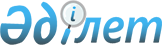 Об установлении квоты рабочих мест для лиц, состоящих на учете службы пробации уголовно-исполнительной инспекции, а также лиц, освобожденных из мест лишения свободы
					
			Утративший силу
			
			
		
					Постановление акимата города Тараз Жамбылской области от 14 января 2013 года № 42. Зарегистрировано Департаментом юстиции Жамбылской области 24 января 2013 года № 1881. Утратило силу постановлением акимата города Тараз Жамбылской области от 15 января 2020 года № 89
      Сноска. Утратило силу постановлением акимата города Тараз Жамбылской области от 15.01.2020 № 89 (вводится в действие по истечении десяти календарных дней после дня его первого официального опубликования).

      Примечание РЦПИ:

      В тексте сохранена авторская орфография и пунктуация.
      В соответствии с подпунктом 5-5) статьи 7 Закона Республики Казахстан от 23 января 2001 года "О занятости населения", акимат города Тараз ПОСТАНОВЛЯЕТ:
      1. Организациям, учреждениям и предприятиям всех форм собственности города Тараз установить квоту рабочих мест для лиц, состоящих на учете службы пробации уголовно-исполнительной инспекции, а также лиц, освобожденных из мест лишения свободы в размере одного процента от общей численности рабочих мест.
      2. Настоящее постановление вступает в силу со дня государственной регистрации в органах юстиции и вводится в действие по истечении десяти календарных дней после дня первого официального опубликования.
      3. Контроль за исполнением данного постановления возложить на заместителя акима города Сапаралиева Жаксылыка Мырзабековича.
					© 2012. РГП на ПХВ «Институт законодательства и правовой информации Республики Казахстан» Министерства юстиции Республики Казахстан
				
      Аким города 

Б. Орынбеков
